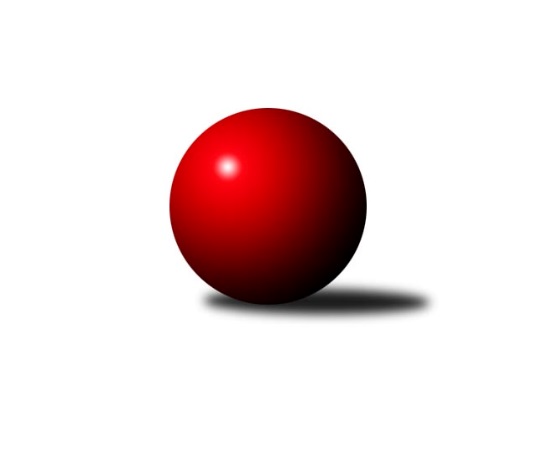 Č.15Ročník 2013/2014	21.5.2024 1. KLZ 2013/2014Statistika 15. kolaTabulka družstev:		družstvo	záp	výh	rem	proh	skore	sety	průměr	body	plné	dorážka	chyby	1.	KK Slavia Praha	15	11	1	3	76.5 : 43.5 	(200.0 : 160.0)	3252	23	2183	1069	18.9	2.	KK Blansko	15	10	1	4	76.0 : 44.0 	(205.0 : 155.0)	3254	21	2162	1093	19.8	3.	TJ Valašské Meziříčí	15	10	1	4	74.0 : 46.0 	(198.0 : 162.0)	3245	21	2181	1064	22.6	4.	KC Zlín	15	8	2	5	65.0 : 55.0 	(181.5 : 178.5)	3188	18	2145	1043	29.2	5.	TJ Sokol Duchcov	15	7	2	6	61.0 : 59.0 	(179.5 : 180.5)	3153	16	2133	1020	25.9	6.	KK Zábřeh	15	6	3	6	55.0 : 65.0 	(171.0 : 189.0)	3210	15	2155	1056	24.9	7.	TJ Spartak Přerov	15	7	0	8	60.0 : 60.0 	(181.5 : 178.5)	3240	14	2168	1072	21.5	8.	KK Konstruktiva Praha	15	6	1	8	53.5 : 66.5 	(171.5 : 188.5)	3153	13	2137	1016	32.3	9.	SKK  Náchod	15	5	2	8	56.0 : 64.0 	(177.5 : 182.5)	3199	12	2153	1047	28.1	10.	TJ Nový Jičín ˝A˝	15	5	0	10	51.5 : 68.5 	(176.0 : 184.0)	3176	10	2140	1036	26.1	11.	TJ Sokol Husovice	15	3	3	9	46.5 : 73.5 	(161.5 : 198.5)	3129	9	2128	1000	39	12.	Sokol Spořice	15	3	2	10	45.0 : 75.0 	(157.0 : 203.0)	3122	8	2120	1003	37.4Tabulka doma:		družstvo	záp	výh	rem	proh	skore	sety	průměr	body	maximum	minimum	1.	KK Slavia Praha	8	8	0	0	48.5 : 15.5 	(112.5 : 79.5)	3262	16	3306	3170	2.	TJ Sokol Duchcov	7	6	1	0	38.0 : 18.0 	(97.5 : 70.5)	3293	13	3387	3201	3.	TJ Valašské Meziříčí	7	6	0	1	41.5 : 14.5 	(103.5 : 64.5)	3325	12	3439	3202	4.	KK Blansko	8	6	0	2	45.0 : 19.0 	(119.0 : 73.0)	3403	12	3481	3312	5.	KC Zlín	7	5	1	1	35.0 : 21.0 	(84.5 : 83.5)	3053	11	3131	2988	6.	KK Zábřeh	7	4	2	1	31.0 : 25.0 	(90.5 : 77.5)	3193	10	3253	3115	7.	SKK  Náchod	8	4	2	2	36.0 : 28.0 	(101.5 : 90.5)	3327	10	3385	3252	8.	KK Konstruktiva Praha	8	5	0	3	35.5 : 28.5 	(101.5 : 90.5)	3174	10	3246	3040	9.	TJ Spartak Přerov	7	4	0	3	33.0 : 23.0 	(94.5 : 73.5)	3296	8	3435	3230	10.	TJ Nový Jičín ˝A˝	8	4	0	4	33.0 : 31.0 	(103.5 : 88.5)	3289	8	3491	3148	11.	Sokol Spořice	8	3	2	3	31.0 : 33.0 	(87.5 : 104.5)	3061	8	3125	2990	12.	TJ Sokol Husovice	7	2	1	4	24.0 : 32.0 	(82.0 : 86.0)	3178	5	3305	3064Tabulka venku:		družstvo	záp	výh	rem	proh	skore	sety	průměr	body	maximum	minimum	1.	KK Blansko	7	4	1	2	31.0 : 25.0 	(86.0 : 82.0)	3233	9	3404	3091	2.	TJ Valašské Meziříčí	8	4	1	3	32.5 : 31.5 	(94.5 : 97.5)	3235	9	3351	3064	3.	KK Slavia Praha	7	3	1	3	28.0 : 28.0 	(87.5 : 80.5)	3250	7	3507	3138	4.	KC Zlín	8	3	1	4	30.0 : 34.0 	(97.0 : 95.0)	3205	7	3363	3049	5.	TJ Spartak Přerov	8	3	0	5	27.0 : 37.0 	(87.0 : 105.0)	3233	6	3370	3077	6.	KK Zábřeh	8	2	1	5	24.0 : 40.0 	(80.5 : 111.5)	3213	5	3368	3086	7.	TJ Sokol Husovice	8	1	2	5	22.5 : 41.5 	(79.5 : 112.5)	3122	4	3352	2934	8.	KK Konstruktiva Praha	7	1	1	5	18.0 : 38.0 	(70.0 : 98.0)	3149	3	3231	3002	9.	TJ Sokol Duchcov	8	1	1	6	23.0 : 41.0 	(82.0 : 110.0)	3135	3	3223	2823	10.	SKK  Náchod	7	1	0	6	20.0 : 36.0 	(76.0 : 92.0)	3181	2	3317	2986	11.	TJ Nový Jičín ˝A˝	7	1	0	6	18.5 : 37.5 	(72.5 : 95.5)	3160	2	3265	3069	12.	Sokol Spořice	7	0	0	7	14.0 : 42.0 	(69.5 : 98.5)	3131	0	3235	2973Tabulka podzimní části:		družstvo	záp	výh	rem	proh	skore	sety	průměr	body	doma	venku	1.	KK Slavia Praha	11	9	1	1	62.0 : 26.0 	(154.0 : 110.0)	3246	19 	6 	0 	0 	3 	1 	1	2.	TJ Valašské Meziříčí	11	9	0	2	58.0 : 30.0 	(148.5 : 115.5)	3284	18 	5 	0 	1 	4 	0 	1	3.	KC Zlín	11	7	1	3	51.0 : 37.0 	(141.0 : 123.0)	3224	15 	4 	0 	1 	3 	1 	2	4.	KK Blansko	11	7	0	4	51.0 : 37.0 	(142.5 : 121.5)	3234	14 	4 	0 	2 	3 	0 	2	5.	TJ Sokol Duchcov	11	5	2	4	42.0 : 46.0 	(125.0 : 139.0)	3185	12 	4 	1 	0 	1 	1 	4	6.	KK Zábřeh	11	5	1	5	39.0 : 49.0 	(120.5 : 143.5)	3206	11 	3 	1 	1 	2 	0 	4	7.	TJ Spartak Přerov	11	5	0	6	46.0 : 42.0 	(136.0 : 128.0)	3215	10 	2 	0 	3 	3 	0 	3	8.	SKK  Náchod	11	4	1	6	43.0 : 45.0 	(130.0 : 134.0)	3219	9 	3 	1 	1 	1 	0 	5	9.	TJ Nový Jičín ˝A˝	11	4	0	7	37.5 : 50.5 	(123.0 : 141.0)	3210	8 	3 	0 	3 	1 	0 	4	10.	KK Konstruktiva Praha	11	3	1	7	34.5 : 53.5 	(124.5 : 139.5)	3160	7 	2 	0 	3 	1 	1 	4	11.	TJ Sokol Husovice	11	1	3	7	34.0 : 54.0 	(123.0 : 141.0)	3116	5 	1 	1 	4 	0 	2 	3	12.	Sokol Spořice	11	1	2	8	30.0 : 58.0 	(116.0 : 148.0)	3103	4 	1 	2 	3 	0 	0 	5Tabulka jarní části:		družstvo	záp	výh	rem	proh	skore	sety	průměr	body	doma	venku	1.	KK Blansko	4	3	1	0	25.0 : 7.0 	(62.5 : 33.5)	3347	7 	2 	0 	0 	1 	1 	0 	2.	KK Konstruktiva Praha	4	3	0	1	19.0 : 13.0 	(47.0 : 49.0)	3145	6 	3 	0 	0 	0 	0 	1 	3.	TJ Sokol Duchcov	4	2	0	2	19.0 : 13.0 	(54.5 : 41.5)	3139	4 	2 	0 	0 	0 	0 	2 	4.	KK Zábřeh	4	1	2	1	16.0 : 16.0 	(50.5 : 45.5)	3216	4 	1 	1 	0 	0 	1 	1 	5.	Sokol Spořice	4	2	0	2	15.0 : 17.0 	(41.0 : 55.0)	3149	4 	2 	0 	0 	0 	0 	2 	6.	KK Slavia Praha	4	2	0	2	14.5 : 17.5 	(46.0 : 50.0)	3259	4 	2 	0 	0 	0 	0 	2 	7.	TJ Spartak Přerov	4	2	0	2	14.0 : 18.0 	(45.5 : 50.5)	3330	4 	2 	0 	0 	0 	0 	2 	8.	TJ Sokol Husovice	4	2	0	2	12.5 : 19.5 	(38.5 : 57.5)	3173	4 	1 	0 	0 	1 	0 	2 	9.	TJ Valašské Meziříčí	4	1	1	2	16.0 : 16.0 	(49.5 : 46.5)	3211	3 	1 	0 	0 	0 	1 	2 	10.	KC Zlín	4	1	1	2	14.0 : 18.0 	(40.5 : 55.5)	3059	3 	1 	1 	0 	0 	0 	2 	11.	SKK  Náchod	4	1	1	2	13.0 : 19.0 	(47.5 : 48.5)	3194	3 	1 	1 	1 	0 	0 	1 	12.	TJ Nový Jičín ˝A˝	4	1	0	3	14.0 : 18.0 	(53.0 : 43.0)	3153	2 	1 	0 	1 	0 	0 	2 Zisk bodů pro družstvo:		jméno hráče	družstvo	body	zápasy	v %	dílčí body	sety	v %	1.	Zdeňka Ševčíková 	KK Blansko  	13	/	15	(87%)	40	/	60	(67%)	2.	Bohdana Jankových 	KC Zlín 	13	/	15	(87%)	40	/	60	(67%)	3.	Lucie Tauerová 	Sokol Spořice 	13	/	15	(87%)	36.5	/	60	(61%)	4.	Lucie Nevřivová 	KK Blansko  	12	/	14	(86%)	42.5	/	56	(76%)	5.	Vendula Šebková 	TJ Valašské Meziříčí 	11.5	/	15	(77%)	41.5	/	60	(69%)	6.	Alena Kantnerová 	TJ Valašské Meziříčí 	11.5	/	15	(77%)	40.5	/	60	(68%)	7.	Naděžda Dobešová 	KK Slavia Praha 	11	/	13	(85%)	39.5	/	52	(76%)	8.	Šárka Nováková 	KC Zlín 	11	/	15	(73%)	40	/	60	(67%)	9.	Dana Adamů 	SKK  Náchod 	11	/	15	(73%)	35.5	/	60	(59%)	10.	Natálie Topičová 	TJ Valašské Meziříčí 	10.5	/	15	(70%)	38.5	/	60	(64%)	11.	Petra Abelová 	TJ Nový Jičín ˝A˝ 	10	/	13	(77%)	32.5	/	52	(63%)	12.	Jana Holubová 	TJ Spartak Přerov 	10	/	13	(77%)	32	/	52	(62%)	13.	Markéta Hofmanová 	TJ Sokol Duchcov 	10	/	14	(71%)	39.5	/	56	(71%)	14.	Olga Bučková 	TJ Sokol Duchcov 	10	/	15	(67%)	37	/	60	(62%)	15.	Lucie Moravcová 	SKK  Náchod 	10	/	15	(67%)	35.5	/	60	(59%)	16.	Veronika Petrov 	KK Konstruktiva Praha  	10	/	15	(67%)	35.5	/	60	(59%)	17.	Martina Zimáková 	TJ Valašské Meziříčí 	10	/	15	(67%)	33.5	/	60	(56%)	18.	Renata Rybářová 	Sokol Spořice 	9	/	13	(69%)	31	/	52	(60%)	19.	Šárka Majerová 	SKK  Náchod 	9	/	14	(64%)	28	/	56	(50%)	20.	Michaela Kučerová 	SKK  Náchod 	9	/	15	(60%)	36.5	/	60	(61%)	21.	Pavlína Procházková 	TJ Sokol Husovice 	9	/	15	(60%)	36.5	/	60	(61%)	22.	Lenka Kalová st.	KK Blansko  	9	/	15	(60%)	35	/	60	(58%)	23.	Jana Račková 	KK Slavia Praha 	8.5	/	11	(77%)	27	/	44	(61%)	24.	Michaela Sedláčková 	TJ Spartak Přerov 	8.5	/	14	(61%)	30	/	56	(54%)	25.	Jitka Killarová 	KK Zábřeh 	8	/	13	(62%)	34.5	/	52	(66%)	26.	Kamila Katzerová 	TJ Spartak Přerov 	8	/	13	(62%)	31	/	52	(60%)	27.	Lenka Kubová 	KK Zábřeh 	8	/	13	(62%)	26.5	/	52	(51%)	28.	Adéla Kolaříková 	TJ Sokol Duchcov 	8	/	13	(62%)	25.5	/	52	(49%)	29.	Klára Zubajová 	TJ Valašské Meziříčí 	8	/	14	(57%)	30	/	56	(54%)	30.	Kateřina Fajdeková 	TJ Spartak Přerov 	8	/	14	(57%)	29	/	56	(52%)	31.	Michaela Nožičková 	TJ Nový Jičín ˝A˝ 	7.5	/	13	(58%)	27	/	52	(52%)	32.	Jitka Jindrová 	Sokol Spořice 	7	/	11	(64%)	21.5	/	44	(49%)	33.	Zuzana Musilová 	KK Blansko  	7	/	12	(58%)	27	/	48	(56%)	34.	Nikol Plačková 	TJ Sokol Duchcov 	7	/	12	(58%)	26	/	48	(54%)	35.	Vladimíra Šťastná 	KK Slavia Praha 	7	/	13	(54%)	27	/	52	(52%)	36.	Romana Švubová 	KK Zábřeh 	7	/	13	(54%)	20	/	52	(38%)	37.	Barbora Divílková st.	KC Zlín 	7	/	14	(50%)	28.5	/	56	(51%)	38.	Soňa Daňková 	KK Blansko  	7	/	15	(47%)	29	/	60	(48%)	39.	Markéta Jandíková 	TJ Valašské Meziříčí 	6.5	/	13	(50%)	25	/	52	(48%)	40.	Martina Hrdinová 	TJ Nový Jičín ˝A˝ 	6	/	9	(67%)	22.5	/	36	(63%)	41.	Vlasta Kohoutová 	KK Slavia Praha 	6	/	11	(55%)	20.5	/	44	(47%)	42.	Hana Viewegová 	KK Konstruktiva Praha  	6	/	12	(50%)	22.5	/	48	(47%)	43.	Šárka Marková 	KK Slavia Praha 	6	/	14	(43%)	31	/	56	(55%)	44.	Dana Viková 	TJ Nový Jičín ˝A˝ 	6	/	14	(43%)	25.5	/	56	(46%)	45.	Eva Kopřivová 	KK Konstruktiva Praha  	5.5	/	11	(50%)	23	/	44	(52%)	46.	Lenka Hrdinová 	TJ Nový Jičín ˝A˝ 	5	/	7	(71%)	16	/	28	(57%)	47.	Renata Konečná 	TJ Sokol Husovice 	5	/	9	(56%)	19.5	/	36	(54%)	48.	Petra Najmanová 	KK Konstruktiva Praha  	5	/	11	(45%)	22	/	44	(50%)	49.	Pavlína Keprtová 	KK Zábřeh 	5	/	11	(45%)	19	/	44	(43%)	50.	Lenka Horňáková 	KK Zábřeh 	5	/	12	(42%)	24	/	48	(50%)	51.	Martina Čapková 	KK Konstruktiva Praha  	5	/	12	(42%)	21	/	48	(44%)	52.	Simona Koutníková 	TJ Sokol Duchcov 	5	/	13	(38%)	28	/	52	(54%)	53.	Markéta Gabrhelová 	TJ Sokol Husovice 	5	/	13	(38%)	22.5	/	52	(43%)	54.	Hana Kubáčková 	KC Zlín 	5	/	13	(38%)	22	/	52	(42%)	55.	Soňa Lahodová 	KK Blansko  	4	/	10	(40%)	19.5	/	40	(49%)	56.	Blanka Mizerová 	KK Slavia Praha 	4	/	10	(40%)	17	/	40	(43%)	57.	Růžena Smrčková 	KK Slavia Praha 	4	/	11	(36%)	22	/	44	(50%)	58.	Olga Ollingerová 	KK Zábřeh 	4	/	11	(36%)	20	/	44	(45%)	59.	Gabriela Helisová 	TJ Spartak Přerov 	4	/	11	(36%)	19.5	/	44	(44%)	60.	Lucie Kelpenčevová 	TJ Sokol Husovice 	4	/	12	(33%)	20.5	/	48	(43%)	61.	Marie Chlumská 	KK Konstruktiva Praha  	4	/	14	(29%)	25.5	/	56	(46%)	62.	Dana Wiedermannová 	KK Zábřeh 	4	/	14	(29%)	23	/	56	(41%)	63.	Ivana Březinová 	Sokol Spořice 	4	/	15	(27%)	23	/	60	(38%)	64.	Lucie Oriňáková 	TJ Sokol Husovice 	3.5	/	4	(88%)	9.5	/	16	(59%)	65.	Kristýna Strouhalová 	TJ Spartak Přerov 	3.5	/	11	(32%)	16.5	/	44	(38%)	66.	Ilona Bezdíčková 	SKK  Náchod 	3	/	7	(43%)	12.5	/	28	(45%)	67.	Zuzana Kolaříková 	TJ Sokol Husovice 	3	/	9	(33%)	17	/	36	(47%)	68.	Magdalena Holecová 	TJ Sokol Duchcov 	3	/	10	(30%)	14	/	40	(35%)	69.	Martina Janyšková 	TJ Spartak Přerov 	3	/	11	(27%)	19	/	44	(43%)	70.	Nela Pristandová 	TJ Nový Jičín ˝A˝ 	3	/	12	(25%)	20.5	/	48	(43%)	71.	Kateřina Kohoutová 	KK Konstruktiva Praha  	3	/	12	(25%)	16.5	/	48	(34%)	72.	Petra Vlčková 	SKK  Náchod 	3	/	13	(23%)	21	/	52	(40%)	73.	Helena Gruszková 	KK Slavia Praha 	2	/	2	(100%)	4	/	8	(50%)	74.	Markéta Hofmanová 	TJ Nový Jičín ˝A˝ 	2	/	3	(67%)	10	/	12	(83%)	75.	Monika Smutná 	TJ Sokol Husovice 	2	/	3	(67%)	7	/	12	(58%)	76.	Dana Musilová 	KK Blansko  	2	/	6	(33%)	11	/	24	(46%)	77.	Martina Kuželová 	Sokol Spořice 	2	/	9	(22%)	11	/	36	(31%)	78.	Ivana Pitronová 	KC Zlín 	2	/	9	(22%)	9.5	/	36	(26%)	79.	Růžena Svobodová 	TJ Sokol Duchcov 	2	/	9	(22%)	7.5	/	36	(21%)	80.	Veronika Štáblová 	TJ Sokol Husovice 	2	/	13	(15%)	20	/	52	(38%)	81.	Miriam Nocarová 	Sokol Spořice 	2	/	13	(15%)	15	/	52	(29%)	82.	Martina Tomášková 	TJ Nový Jičín ˝A˝ 	1	/	1	(100%)	3	/	4	(75%)	83.	Lucie Šťastná 	TJ Valašské Meziříčí 	1	/	1	(100%)	2	/	4	(50%)	84.	Jitka Szczyrbová 	TJ Spartak Přerov 	1	/	2	(50%)	3.5	/	8	(44%)	85.	Jana Volková 	TJ Valašské Meziříčí 	1	/	3	(33%)	4	/	12	(33%)	86.	Lenka Hanušová 	TJ Sokol Husovice 	1	/	4	(25%)	3.5	/	16	(22%)	87.	Nikola Portyšová 	TJ Nový Jičín ˝A˝ 	1	/	4	(25%)	3	/	16	(19%)	88.	Kristýna Štreichová 	TJ Valašské Meziříčí 	1	/	5	(20%)	8	/	20	(40%)	89.	Barbora Vaštáková 	TJ Valašské Meziříčí 	1	/	5	(20%)	7	/	20	(35%)	90.	Lenka Menšíková 	KC Zlín 	1	/	8	(13%)	6	/	32	(19%)	91.	Eva Jelínková 	Sokol Spořice 	1	/	9	(11%)	12	/	36	(33%)	92.	Marie Kolářová 	TJ Nový Jičín ˝A˝ 	1	/	10	(10%)	11.5	/	40	(29%)	93.	Libuše Zichová 	KK Konstruktiva Praha  	0	/	1	(0%)	2	/	4	(50%)	94.	Jana Kolínková 	TJ Sokol Husovice 	0	/	1	(0%)	1.5	/	4	(38%)	95.	Nina Brožková 	SKK  Náchod 	0	/	1	(0%)	1	/	4	(25%)	96.	Lenka Chalupová 	TJ Sokol Duchcov 	0	/	1	(0%)	1	/	4	(25%)	97.	Naděžda Musilová 	KK Blansko  	0	/	1	(0%)	0	/	4	(0%)	98.	Eliška Kubáčková 	KC Zlín 	0	/	2	(0%)	3	/	8	(38%)	99.	Jiřina Kařízková 	Sokol Spořice 	0	/	2	(0%)	3	/	8	(38%)	100.	Marketa Vetchá 	TJ Sokol Husovice 	0	/	2	(0%)	2	/	8	(25%)	101.	Martina Danišová 	TJ Nový Jičín ˝A˝ 	0	/	3	(0%)	4	/	12	(33%)	102.	Michaela Divišová 	SKK  Náchod 	0	/	7	(0%)	4	/	28	(14%)Průměry na kuželnách:		kuželna	průměr	plné	dorážka	chyby	výkon na hráče	1.	KK Blansko, 1-6	3325	2212	1112	20.6	(554.3)	2.	SKK Nachod, 1-4	3295	2202	1093	25.2	(549.3)	3.	TJ Nový Jičín, 1-4	3286	2196	1090	27.5	(547.8)	4.	TJ Spartak Přerov, 1-6	3273	2178	1095	21.4	(545.6)	5.	TJ Valašské Meziříčí, 1-4	3252	2189	1063	28.3	(542.1)	6.	Duchcov, 1-4	3237	2165	1071	25.8	(539.5)	7.	KK Slavia Praha, 1-4	3210	2138	1072	22.3	(535.1)	8.	TJ Sokol Husovice, 1-4	3204	2152	1052	30.9	(534.0)	9.	KK Zábřeh, 1-4	3175	2125	1049	22.9	(529.3)	10.	KK Konstruktiva Praha, 1-6	3166	2149	1017	32.0	(527.8)	11.	Golf Chomutov, 1-4	3072	2095	976	36.1	(512.0)	12.	KC Zlín, 1-4	3045	2066	978	32.7	(507.5)Nejlepší výkony na kuželnách:KK Blansko, 1-6KK Blansko 	3481	9. kolo	Lenka Kalová st.	KK Blansko 	636	9. koloKK Blansko 	3466	7. kolo	Zdeňka Ševčíková 	KK Blansko 	636	7. koloKK Blansko 	3464	15. kolo	Zdeňka Ševčíková 	KK Blansko 	610	15. koloKK Blansko 	3423	3. kolo	Lenka Kalová st.	KK Blansko 	608	3. koloKK Blansko 	3375	13. kolo	Lucie Nevřivová 	KK Blansko 	608	9. koloKC Zlín	3363	5. kolo	Lenka Kalová st.	KK Blansko 	607	7. koloKK Blansko 	3356	11. kolo	Dana Musilová 	KK Blansko 	605	15. koloKK Blansko 	3347	5. kolo	Zdeňka Ševčíková 	KK Blansko 	600	11. koloSKK  Náchod	3315	1. kolo	Alena Kantnerová 	TJ Valašské Meziříčí	597	7. koloKK Blansko 	3312	1. kolo	Lucie Moravcová 	SKK  Náchod	597	1. koloSKK Nachod, 1-4KK Slavia Praha	3507	9. kolo	Naděžda Dobešová 	KK Slavia Praha	624	9. koloKK Blansko 	3404	12. kolo	Zdeňka Ševčíková 	KK Blansko 	617	12. koloSKK  Náchod	3385	9. kolo	Vlasta Kohoutová 	KK Slavia Praha	616	9. koloKK Zábřeh	3368	15. kolo	Michaela Kučerová 	SKK  Náchod	611	9. koloSKK  Náchod	3361	15. kolo	Lucie Moravcová 	SKK  Náchod	608	7. koloTJ Sokol Husovice	3352	7. kolo	Renata Konečná 	TJ Sokol Husovice	607	7. koloSKK  Náchod	3345	7. kolo	Markéta Hofmanová 	TJ Sokol Duchcov	606	13. koloSKK  Náchod	3342	13. kolo	Zuzana Musilová 	KK Blansko 	599	12. koloSKK  Náchod	3342	3. kolo	Renata Rybářová 	Sokol Spořice	595	11. koloSKK  Náchod	3309	5. kolo	Olga Bučková 	TJ Sokol Duchcov	594	13. koloTJ Nový Jičín, 1-4TJ Nový Jičín ˝A˝	3491	13. kolo	Natálie Topičová 	TJ Valašské Meziříčí	620	5. koloTJ Spartak Přerov	3370	13. kolo	Petra Abelová 	TJ Nový Jičín ˝A˝	609	13. koloTJ Valašské Meziříčí	3351	5. kolo	Markéta Hofmanová 	TJ Nový Jičín ˝A˝	604	13. koloTJ Nový Jičín ˝A˝	3327	10. kolo	Bohdana Jankových 	KC Zlín	602	3. koloSKK  Náchod	3317	10. kolo	Lucie Oriňáková 	TJ Sokol Husovice	598	15. koloTJ Nový Jičín ˝A˝	3316	7. kolo	Martina Tomášková 	TJ Nový Jičín ˝A˝	596	13. koloKC Zlín	3293	3. kolo	Lenka Hrdinová 	TJ Nový Jičín ˝A˝	596	3. koloTJ Nový Jičín ˝A˝	3289	5. kolo	Lenka Hrdinová 	TJ Nový Jičín ˝A˝	593	1. koloTJ Nový Jičín ˝A˝	3280	3. kolo	Petra Abelová 	TJ Nový Jičín ˝A˝	592	8. koloTJ Nový Jičín ˝A˝	3279	8. kolo	Michaela Nožičková 	TJ Nový Jičín ˝A˝	591	13. koloTJ Spartak Přerov, 1-6TJ Spartak Přerov	3435	12. kolo	Kamila Katzerová 	TJ Spartak Přerov	600	12. koloTJ Valašské Meziříčí	3334	11. kolo	Natálie Topičová 	TJ Valašské Meziříčí	594	11. koloTJ Spartak Přerov	3315	2. kolo	Vendula Šebková 	TJ Valašské Meziříčí	588	11. koloKK Slavia Praha	3308	12. kolo	Gabriela Helisová 	TJ Spartak Přerov	586	2. koloTJ Spartak Přerov	3287	11. kolo	Kristýna Strouhalová 	TJ Spartak Přerov	585	2. koloTJ Spartak Přerov	3286	14. kolo	Kristýna Strouhalová 	TJ Spartak Přerov	584	12. koloKC Zlín	3266	9. kolo	Jana Holubová 	TJ Spartak Přerov	581	6. koloTJ Spartak Přerov	3259	9. kolo	Michaela Sedláčková 	TJ Spartak Přerov	581	6. koloTJ Spartak Přerov	3257	6. kolo	Kamila Katzerová 	TJ Spartak Přerov	580	11. koloKK Blansko 	3237	4. kolo	Kateřina Fajdeková 	TJ Spartak Přerov	578	4. koloTJ Valašské Meziříčí, 1-4TJ Valašské Meziříčí	3439	10. kolo	Markéta Jandíková 	TJ Valašské Meziříčí	603	8. koloTJ Valašské Meziříčí	3385	8. kolo	Michaela Kučerová 	SKK  Náchod	602	8. koloTJ Valašské Meziříčí	3346	13. kolo	Alena Kantnerová 	TJ Valašské Meziříčí	600	10. koloTJ Valašské Meziříčí	3346	1. kolo	Klára Zubajová 	TJ Valašské Meziříčí	594	1. koloTJ Valašské Meziříčí	3288	3. kolo	Alena Kantnerová 	TJ Valašské Meziříčí	591	6. koloTJ Valašské Meziříčí	3271	6. kolo	Alena Kantnerová 	TJ Valašské Meziříčí	589	8. koloSKK  Náchod	3264	8. kolo	Vendula Šebková 	TJ Valašské Meziříčí	587	10. koloKK Slavia Praha	3249	4. kolo	Markéta Jandíková 	TJ Valašské Meziříčí	584	10. koloKK Zábřeh	3227	10. kolo	Lucie Tauerová 	Sokol Spořice	579	6. koloTJ Valašské Meziříčí	3202	4. kolo	Alena Kantnerová 	TJ Valašské Meziříčí	579	3. koloDuchcov, 1-4TJ Sokol Duchcov	3387	14. kolo	Olga Bučková 	TJ Sokol Duchcov	617	14. koloTJ Sokol Duchcov	3357	12. kolo	Martina Zimáková 	KC Zlín	613	10. koloTJ Sokol Duchcov	3326	10. kolo	Markéta Hofmanová 	TJ Sokol Duchcov	612	14. koloKC Zlín	3302	10. kolo	Olga Bučková 	TJ Sokol Duchcov	608	6. koloTJ Sokol Duchcov	3280	6. kolo	Olga Bučková 	TJ Sokol Duchcov	595	4. koloTJ Sokol Duchcov	3274	8. kolo	Markéta Hofmanová 	TJ Sokol Duchcov	591	10. koloTJ Sokol Duchcov	3227	4. kolo	Simona Koutníková 	TJ Sokol Duchcov	589	12. koloTJ Spartak Přerov	3216	8. kolo	Olga Bučková 	TJ Sokol Duchcov	588	12. koloTJ Sokol Duchcov	3201	2. kolo	Olga Bučková 	TJ Sokol Duchcov	588	8. koloTJ Valašské Meziříčí	3193	14. kolo	Olga Bučková 	TJ Sokol Duchcov	585	2. koloKK Slavia Praha, 1-4KK Slavia Praha	3306	1. kolo	Naděžda Dobešová 	KK Slavia Praha	593	3. koloKK Slavia Praha	3290	5. kolo	Vladimíra Šťastná 	KK Slavia Praha	583	5. koloKK Slavia Praha	3287	15. kolo	Šárka Marková 	KK Slavia Praha	579	8. koloKK Slavia Praha	3286	10. kolo	Olga Bučková 	TJ Sokol Duchcov	577	5. koloKK Slavia Praha	3278	8. kolo	Naděžda Dobešová 	KK Slavia Praha	575	15. koloKK Slavia Praha	3246	6. kolo	Vlasta Kohoutová 	KK Slavia Praha	575	15. koloTJ Valašské Meziříčí	3241	15. kolo	Naděžda Dobešová 	KK Slavia Praha	570	5. koloKK Slavia Praha	3233	3. kolo	Naděžda Dobešová 	KK Slavia Praha	569	13. koloKK Blansko 	3229	8. kolo	Monika Smutná 	TJ Sokol Husovice	567	3. koloKK Konstruktiva Praha 	3214	10. kolo	Alena Kantnerová 	TJ Valašské Meziříčí	567	15. koloTJ Sokol Husovice, 1-4TJ Sokol Husovice	3305	4. kolo	Markéta Hofmanová 	TJ Sokol Duchcov	605	1. koloTJ Valašské Meziříčí	3278	2. kolo	Naděžda Dobešová 	KK Slavia Praha	601	14. koloKK Blansko 	3264	6. kolo	Kamila Katzerová 	TJ Spartak Přerov	599	10. koloTJ Spartak Přerov	3249	10. kolo	Natálie Topičová 	TJ Valašské Meziříčí	589	2. koloTJ Sokol Husovice	3242	14. kolo	Eva Kopřivová 	KK Konstruktiva Praha 	586	8. koloKK Slavia Praha	3241	14. kolo	Zuzana Kolaříková 	TJ Sokol Husovice	581	8. koloTJ Nový Jičín ˝A˝	3216	4. kolo	Lenka Kalová st.	KK Blansko 	571	6. koloTJ Sokol Husovice	3210	1. kolo	Dana Viková 	TJ Nový Jičín ˝A˝	570	4. koloKK Konstruktiva Praha 	3206	8. kolo	Martina Hrdinová 	TJ Nový Jičín ˝A˝	570	4. koloTJ Sokol Duchcov	3161	1. kolo	Renata Konečná 	TJ Sokol Husovice	567	4. koloKK Zábřeh, 1-4TJ Spartak Přerov	3296	7. kolo	Zuzana Musilová 	KK Blansko 	591	14. koloKK Zábřeh	3253	11. kolo	Kamila Katzerová 	TJ Spartak Přerov	585	7. koloKK Zábřeh	3230	7. kolo	Dana Wiedermannová 	KK Zábřeh	583	12. koloKK Zábřeh	3227	4. kolo	Jitka Killarová 	KK Zábřeh	582	14. koloKK Blansko 	3217	14. kolo	Jitka Killarová 	KK Zábřeh	581	4. koloKK Zábřeh	3205	12. kolo	Šárka Majerová 	SKK  Náchod	577	4. koloKK Zábřeh	3185	14. kolo	Michaela Sedláčková 	TJ Spartak Přerov	572	7. koloSKK  Náchod	3174	4. kolo	Dana Wiedermannová 	KK Zábřeh	564	7. koloTJ Sokol Husovice	3164	9. kolo	Jitka Killarová 	KK Zábřeh	563	7. koloKK Slavia Praha	3147	11. kolo	Jitka Killarová 	KK Zábřeh	563	2. koloKK Konstruktiva Praha, 1-6KK Konstruktiva Praha 	3246	2. kolo	Veronika Petrov 	KK Konstruktiva Praha 	605	12. koloKK Zábřeh	3229	5. kolo	Alena Kantnerová 	TJ Valašské Meziříčí	595	9. koloKK Konstruktiva Praha 	3227	5. kolo	Veronika Petrov 	KK Konstruktiva Praha 	580	11. koloKK Konstruktiva Praha 	3225	15. kolo	Lenka Kubová 	KK Zábřeh	574	5. koloTJ Sokol Duchcov	3223	15. kolo	Veronika Petrov 	KK Konstruktiva Praha 	567	2. koloKK Konstruktiva Praha 	3215	12. kolo	Markéta Hofmanová 	TJ Sokol Duchcov	567	15. koloTJ Valašské Meziříčí	3204	9. kolo	Petra Najmanová 	KK Konstruktiva Praha 	566	14. koloKK Konstruktiva Praha 	3197	14. kolo	Zdeňka Ševčíková 	KK Blansko 	566	2. koloKK Blansko 	3188	2. kolo	Kateřina Kohoutová 	KK Konstruktiva Praha 	562	11. koloTJ Nový Jičín ˝A˝	3144	11. kolo	Veronika Petrov 	KK Konstruktiva Praha 	561	14. koloGolf Chomutov, 1-4KK Slavia Praha	3162	7. kolo	Bohdana Jankových 	KC Zlín	571	15. koloTJ Sokol Duchcov	3143	9. kolo	Vladimíra Šťastná 	KK Slavia Praha	555	7. koloSokol Spořice	3125	13. kolo	Renata Rybářová 	Sokol Spořice	554	10. koloSokol Spořice	3093	7. kolo	Simona Koutníková 	TJ Sokol Duchcov	553	9. koloKK Blansko 	3091	10. kolo	Renata Rybářová 	Sokol Spořice	551	13. koloKK Zábřeh	3086	13. kolo	Soňa Lahodová 	KK Blansko 	550	10. koloSokol Spořice	3083	15. kolo	Adéla Kolaříková 	TJ Sokol Duchcov	550	9. koloSokol Spořice	3077	9. kolo	Ivana Březinová 	Sokol Spořice	547	7. koloTJ Spartak Přerov	3077	3. kolo	Ivana Březinová 	Sokol Spořice	545	15. koloKC Zlín	3071	15. kolo	Zuzana Musilová 	KK Blansko 	541	10. koloKC Zlín, 1-4KK Slavia Praha	3138	2. kolo	Lenka Kubová 	KK Zábřeh	561	8. koloKC Zlín	3131	8. kolo	Bohdana Jankových 	KC Zlín	548	8. koloKK Zábřeh	3094	8. kolo	Jitka Killarová 	KK Zábřeh	543	8. koloKC Zlín	3090	4. kolo	Marie Kolářová 	TJ Nový Jičín ˝A˝	542	14. koloKC Zlín	3080	14. kolo	Šárka Nováková 	KC Zlín	541	4. koloTJ Nový Jičín ˝A˝	3069	14. kolo	Petra Abelová 	TJ Nový Jičín ˝A˝	540	14. koloTJ Valašské Meziříčí	3064	12. kolo	Vladimíra Šťastná 	KK Slavia Praha	540	2. koloKC Zlín	3032	12. kolo	Šárka Nováková 	KC Zlín	538	2. koloKC Zlín	3030	6. kolo	Bohdana Jankových 	KC Zlín	535	14. koloKC Zlín	3023	2. kolo	Naděžda Dobešová 	KK Slavia Praha	535	2. koloČetnost výsledků:	8.0 : 0.0	2x	7.5 : 0.5	1x	7.0 : 1.0	12x	6.0 : 2.0	24x	5.0 : 3.0	17x	4.5 : 3.5	1x	4.0 : 4.0	9x	3.0 : 5.0	10x	2.5 : 5.5	1x	2.0 : 6.0	9x	1.0 : 7.0	4x